										___________________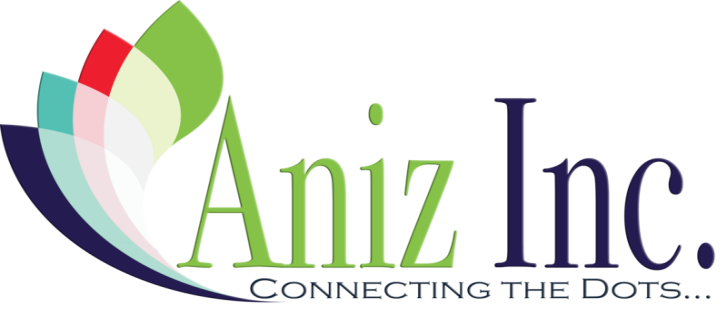 										Unique IdentifierOpiate (OX) ProgramEnrollment FormHow did you hear about Aniz?	 Push Card/flier   Website   Friend     Social Media    Other: ________________________What is your HIV status?	 Positive	 Negative	 Don’t Know?	Would you like to be tested today?	 Yes	 NoWhat is your HEP-C Status?	 Positive	 Negative	 Don’t Know?	Would you like to be tested today?	 Yes	 NoPreferred drug of use?	 Other: ____________________ (Check all that apply) Meth	 Cocaine  Crack  Marijuana  Benzos   Heroin   Ecstasy   Amphetamines   Bath SaltsPreferred method of use?  Injection   Snorting   Smoking  Other: _________________________How often do you use?  Daily   Weekly   Monthly  Socially/Recreational   Special OccasionsHave you heard of Naloxone/Narcan?   Yes   No  If no, would you like more information?  Yes  NoWould you like access to Naloxone/Narcan?  Yes  NoHave you witnessed an overdose before?  Yes  NoHave you ever been arrested?  Yes   No	When? _______________	For what reason? ______________________________ OX Kits _____	  Cookers _____	 Cottons _____	 Alcohol Pads	_____ Tourniquets _____	 Safer Sex Kits _____	 .5 ml Syringe _____	 28 Gage Syringe _____Date:Outreach Location:Outreach Location:Outreach Worker:First Name    ( if anonymous)First Name    ( if anonymous)Last Name: ( if anonymous)Date of Birth:Gender:Gender:Race:Telephone:Distributed ItemsDistributed ItemsDistributed ItemsNarcan Kit#:GA-ANIZ____________________Narcan Kit #: GA-ANIZ____________________Narcan Kit #: GA-ANIZ____________________